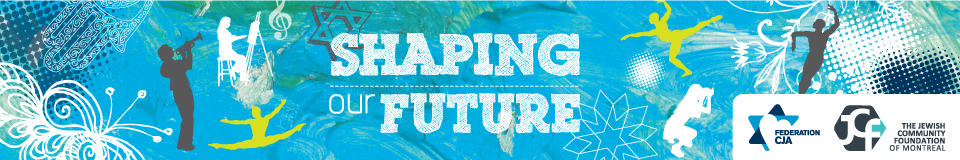 2018-2019 FUNDING APPLICATION QUESTIONNAIREPlease answer each of the following questions, be as succinct as possible in your answers; one to two paragraphs should be sufficient. In the case where you cannot respond to a specific question, please explain why.BASIC INFORMATION2. PROJECT DESCRIPTION3. PROJECTED PROGRAM BUDGET*If program already existed Name of Organization (If applicable)Charitable number (If applicable)Contact Name and PositionShort bio of program leader (200 words max.)EmailPhone Extension WebsiteAddress CityProvince Postal Code Organization’s MissionProject titleDescribe your program or project and its objectiveDescribe the format of the project: (i.e. play, film, course, etc.)Explain who is/are the target group/s reachedHow does the program meet the grant criteria?Marketing: Please explain your marketing plan and strategy, including your methods of outreach and distributionWhat would you consider success for this program? How will you assess that success?Please provide a rough timeline of the project activities, keeping in mind that completion must occur within 12 months from receipt of funds. Provide specific dates and times for events already planned:If you plan to collaborate with other organizations, programs, or groups, please provide detailsExplain how this grant is essential to your program’s successHow did you hear about this funding opportunity?Is there anything else you would like to add to be considered in review of this project?Would you be interested in benefitting from training opportunities in the following areas?(check off interested area)FundraisingWould you be interested in benefitting from training opportunities in the following areas?(check off interested area)Program EvaluationWould you be interested in benefitting from training opportunities in the following areas?(check off interested area)GovernanceWould you be interested in benefitting from training opportunities in the following areas?(check off interested area)Other (please specify)2017-2017 Actuals*2017-2018 Actuals*2018-2019 RequestEXPENSESEXPENSESEXPENSESEXPENSES(A) STAFF COSTSProfessional Staff (including benefits)Support Staff (including benefits)TOTAL STAFF COST (A)(B) OTHER COSTS (Please itemize)TOTAL OTHER COSTS (B)(C)TOTAL PROGRAM COSTS (A+B=C)INCOMEINCOMEINCOMEINCOME(D) INCOME (Please itemize)TOTAL INCOME (D)(E) NET SURPLUS/DEFICIT (D-C=E)TOTAL AMOUNT REQUESTED